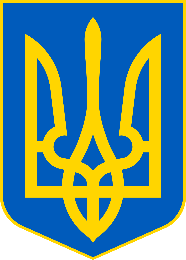 Фахівці Головного управління ДПС у Волинській області повідомляють, що податкова вимога надсилається не раніше першого робочого дня після закінчення граничного строку сплати суми грошового зобов’язання.Податкова вимога повинна містити відомості про факт виникнення податкового боргу та права податкової застави, розмір податкового боргу, який забезпечується податковою заставою, обов’язок погасити податковий борг та можливі наслідки його непогашення в установлений строк, попередження про опис активів, які відповідно до законодавства можуть бути предметом податкової застави, а також про можливі дату та час проведення публічних торгів з їх продажу.Варто зауважити, що податкова вимога не надсилається (не вручається), а заходи, спрямовані на погашення (стягнення) податкового боргу, не застосовуються, якщо загальна сума податкового боргу платника податків не перевищує ста вісімдесяти неоподатковуваних мінімумів доходів громадян. У разі збільшення загальної суми податкового боргу до розміру, що перевищує сто вісімдесят неоподатковуваних мінімумів доходів громадян, контролюючий орган надсилає (вручає) податкову вимогу такому платнику податків. Строк давності, визначений п. 102.4 ст. 102 Податкового кодексу України для стягнення податкового боргу, у такому випадку розпочинається не раніше дня виникнення податкового боргу у сумі, що перевищує сто вісімдесят неоподатковуваних мінімумів доходів громадян.Також слід зазначити, що податкова вимога може надсилатися (вручатися) контролюючим органом за місцем обліку платника податків, в якому обліковується податковий борг платника податків.Довідково: Загальнодоступний інформаційно-довідковий ресурс (категорія 128.02).                                                                                                                                                                                                                   березень 2021